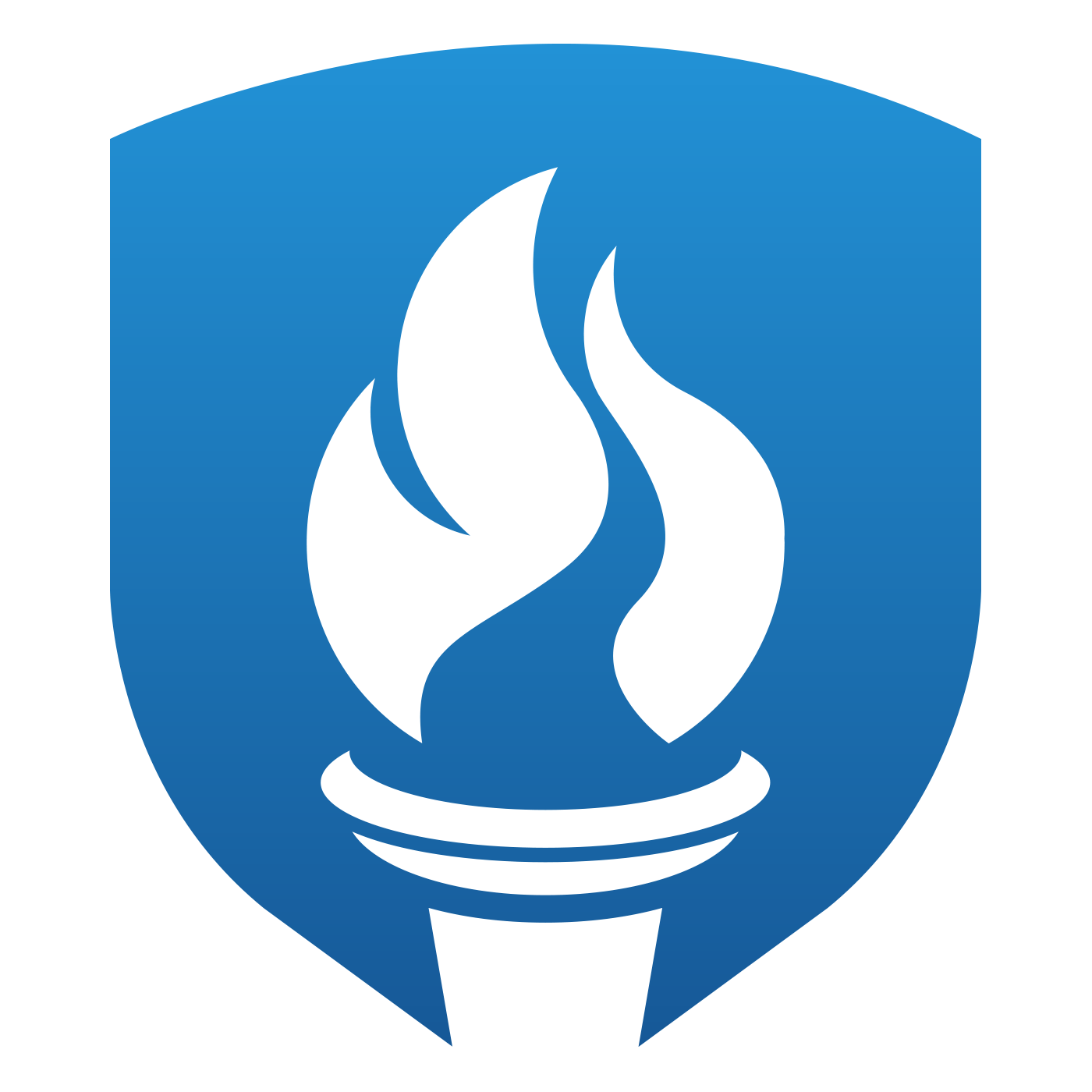 Community Consolidated School District 59Preparing Students to be Successful for LifeNOTICE OF REGULAR COMMITTEE MEETING  SAFETY COMMITTEE NOTICE IS HEREBY GIVEN THAT The Safety Committee of Community Consolidated School District 59 will convene a meeting to be held virtually at 3:30 p.m. on Thursday, May 21, 2020.A quorum of the Board of Education may be present during portions or all of the Committee Meeting, but the Board will take no action as a public body during the Committee meeting.DATED this 19th day of May 2020 Elk Grove Village, Illinois. Janice KrinskyPresident, Board of Education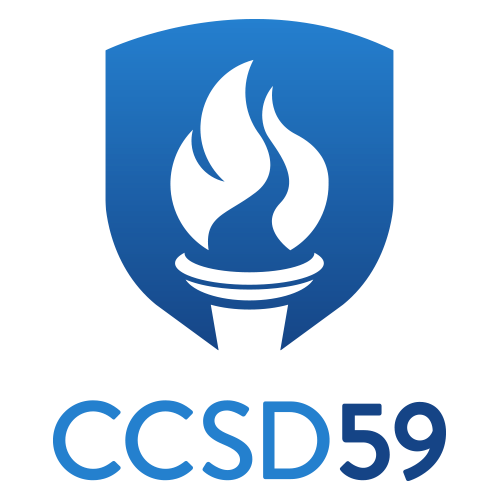 PLEASE NOTE: We are holding our CCSD59 committee meetings virtually until further notice. This meeting is being conducted in accordance with the Governor’s Executive Order which allows for school districts to conduct their board of education and public meetings virtually to help ensure the safety of board members, district employees, and the public and help fight the spread of COVID-19. If you would like to participate in this virtual meeting, please contact the committee chair, Vickie Nissen, at nissen.vickie@ccsd59.org at least 15 minutes prior to the start of the meeting, and you will be sent the login credentials to join the meeting online. Please feel free to contact Vickie Nissen if you have any further questions.Meeting Called to Action:Outcomes:Share and review CCSD59 safety information.Agenda Zoom protocolsApproval of unofficial meeting minutes from 2.20.20DiscussionStudent Safety during remote learningDCFS reportingSEL Staff check-insMental health concernsSecure classroom doors - an updateBuilding cameras - an updateSafety drills schedule/planNext meeting June 25th - needed?Meeting Adjourned: Safety Committee AgendaSafety Committee AgendaFacilitators: Vickie Nissen, Katie AshellDate: Thursday, May 21, 2020Location: via ZoomTime: 3:30 p.m. to 4:30 p.m. Committee Members Invited Members: Randy Reid, Mardell Schumacher, Patti PetrielliOthers InvitedAlbert Tijerina,Travis HodgesOur VisionOne District, One Population, One Core PurposeOur MissionThe Mission of Community Consolidated School District 59 is to provide the skills, knowledge, and experiences that will prepare students to be successful for life.